                                         Postvollmacht in Berufssprachkursen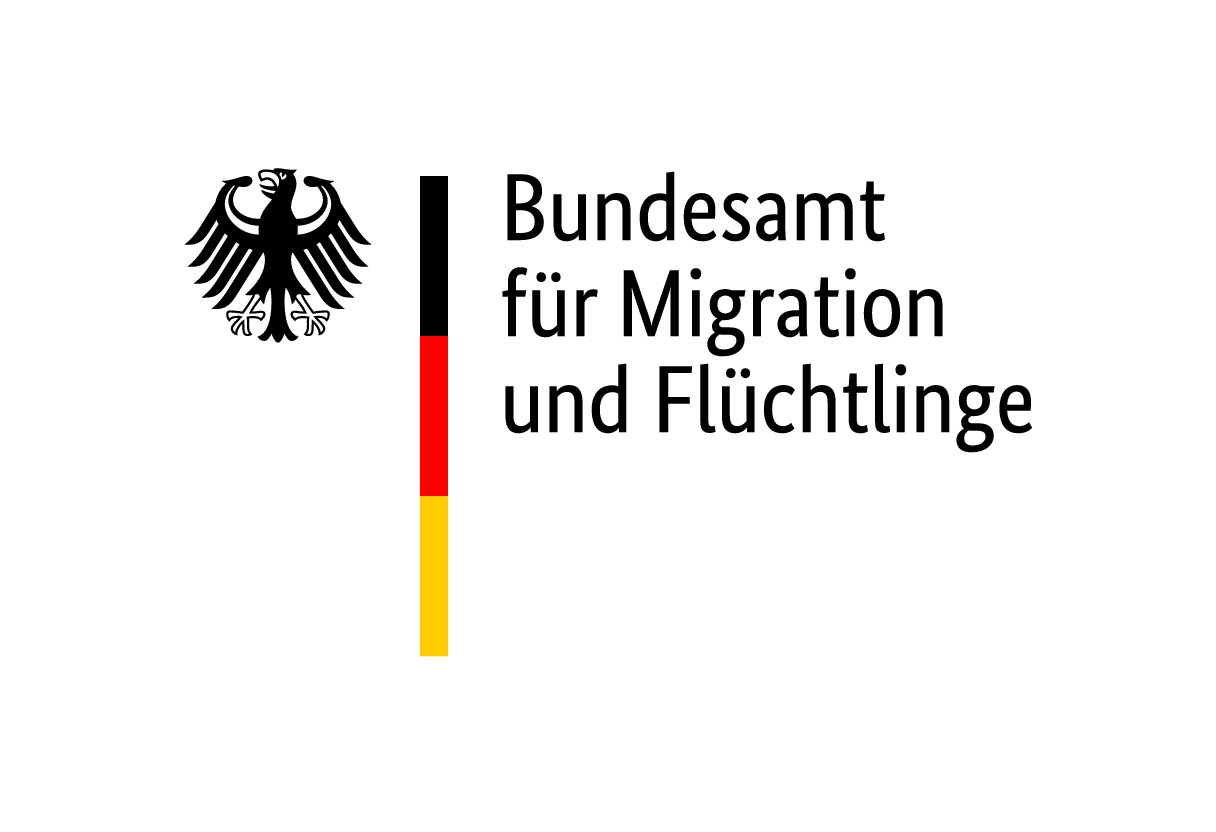 Postvollmachtgebende/r Hiermit bevollmächtigte ich den unten aufgeführten Kursträger, alle an mich gerichteten Schriftstücke während meiner Kursteilnahme in meinem Namen in Empfang zu nehmen. Dies betrifft insbesondere die Ausgangs- bzw. Widerspruchsbescheide, welche im Rahmen der Verordnung über die berufsbezogene Deutschsprachförderung (DeuFöV) ergehen.    Bevollmächtigter KursträgerDie erteilte Postvollmacht erlischt, sobald diese widerrufen wird.   Postvollmachtgebende/r%hier% %heute%Ort, Datum										 Unterschrift Teilnehmende Bevollmächtigte/r%hier% %heute%Ort, Datum										 Unterschrift /Stempel KursträgerBundesamt für Migration und Flüchtlinge Herr        FrauPersonenkennziffer (soweit bekannt)%person.student_deufoev_pkz%BAMF-Kursnummer (soweit bekannt) %course.course_deufoev_kennung%Name%nachname%Ggf. Geburtsname%person.alt_last_name%Vorname%vorname%Geburtsdatum%geburtsdatum%Straße/Hausnummer%strasse%Postleitzahl / Ort%plz% %ort%Name des Kursträgers %wir%Trägernummer%tkz_berd%Straße / Hausnummer der Schulungsstätte%course.room.street%Postleitzahl / Ort der Schulungsstätte %course.room.zip% %course.room.town%